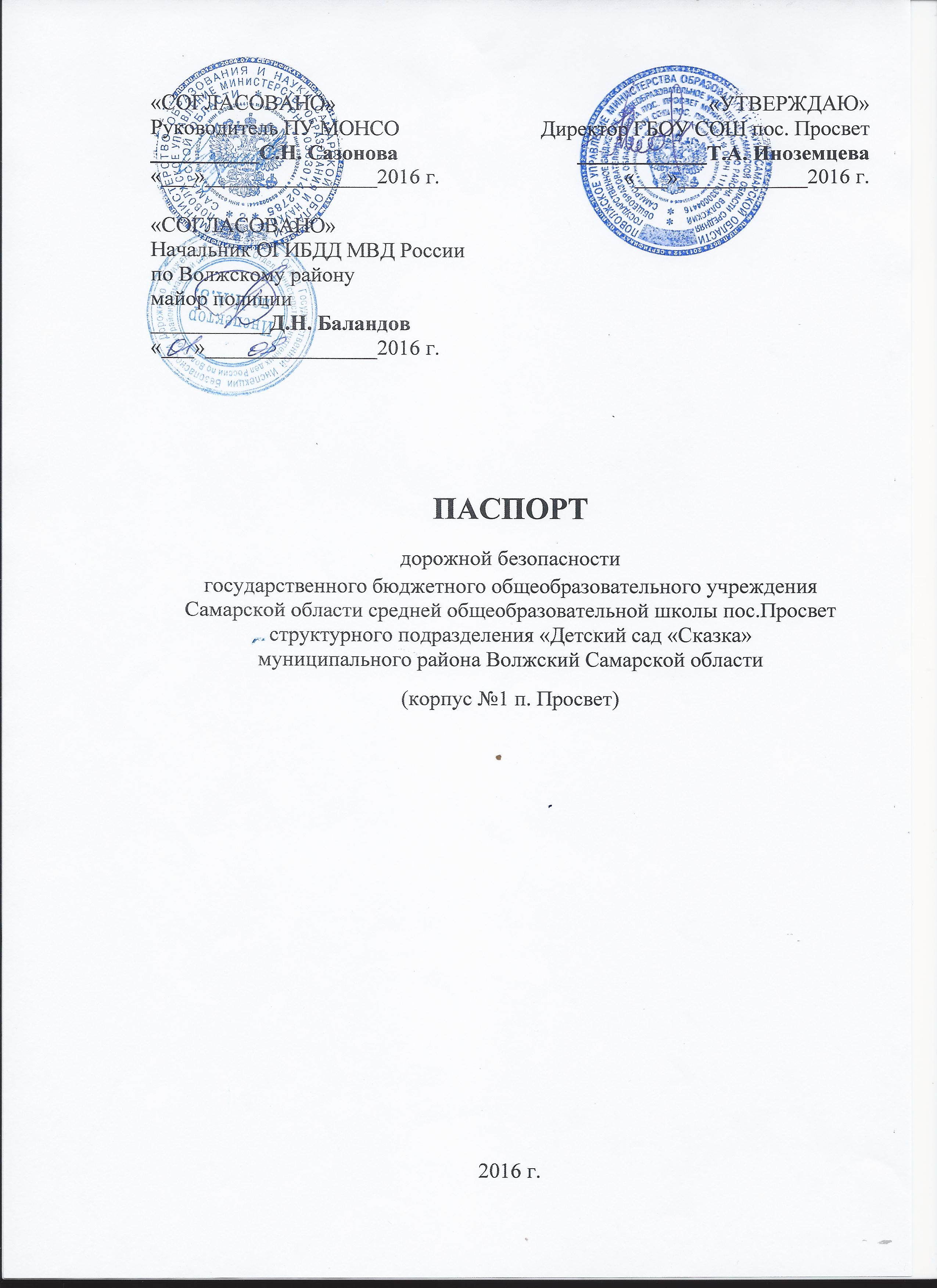 Общие сведениягосударственное бюджетное общеобразовательное учреждение 
Самарской области средняя общеобразовательная школа пос.Просвет структурное подразделение «Детский сад «Сказка»
муниципального района Волжский Самарской областиТип ОУ: общеобразовательное учреждение Юридический адрес ОУ: 443526, Самарская область, Волжский район, пос. Просвет, ул. Самарская, дом 3.Фактический адрес ОУ: 443526, Самарская область, Волжский район, пос. Просвет, ул. Садовая, дом 4.Руководители ОУ:Директор: Иноземцева Татьяна Александровна, тел.: 8(846)99-82-145;Заведующий структурного подразделения «Детский сад «Сказка»: Майорова Марина Владимировна, тел.:8(846) 99-82-331;Ответственные работники территориального управления образованием: - начальник отдела организации образовательных ресурсов Аникина Наталья Витальевна, тел.:  8 (846-35) 6-41-42;- начальник отдела реализации образовательных программ Пивсаева Татьяна Анатольевна, тел.:  8 (846-35) 6-26-82;Ответственные от Госавтоинспекции: инспектор по пропаганде БДД ОМВД России по Волжскому району Кудряшова А.А., тел.: 8-927-760-73-56;Ответственные работники за мероприятия по профилактике детского травматизма: старший воспитатель Суркова Светлана Эдуардовна, тел.: 8 (846) 99-82-331;Количество воспитанников: 135 чел.Наличие уголка по БДД: имеется – в  игровых комнатах  5 группНаличие класса по БДД: отсутствует.Наличие автогородка (площадки) по БДД: имеется на участке детского сада.Наличие автобуса в ОУ:  нет(при наличии автобуса)Владелец автотранспорта: _нетВремя занятий в ОУ: с 7.00 до 19.00  при 12-часовом пребывании ребенка в детском саду.Телефоны оперативных служб:Полиция (дежурная часть п. Рощинский):    8(846)932-89-49	Пожарная часть района:      01; 8(846)999-81-17, с мобильного 112Скорая медицинская помощь: 03;  8(846)225-12-19;  8937-993-08-31МЧС Самарской области: 8(846)333-55-14СодержаниеПлан-схемы ОУ.1. План-схема района расположения ОУ, пути движения транспортных средств и детей (учеников).2. Схема организации дорожного движения в непосредственной близости от образовательного учреждения с размещением соответствующих технических средств, маршрута движения детей.3. План-схема маршрута движения организованных групп детей от образовательной организации к сельской библиотеке, сельскому ДК, ГБОУ СОШ.4. Пути движения транспортных средств к местам разгрузки/погрузки и рекомендуемые пути передвижения детей по территории образовательного учреждения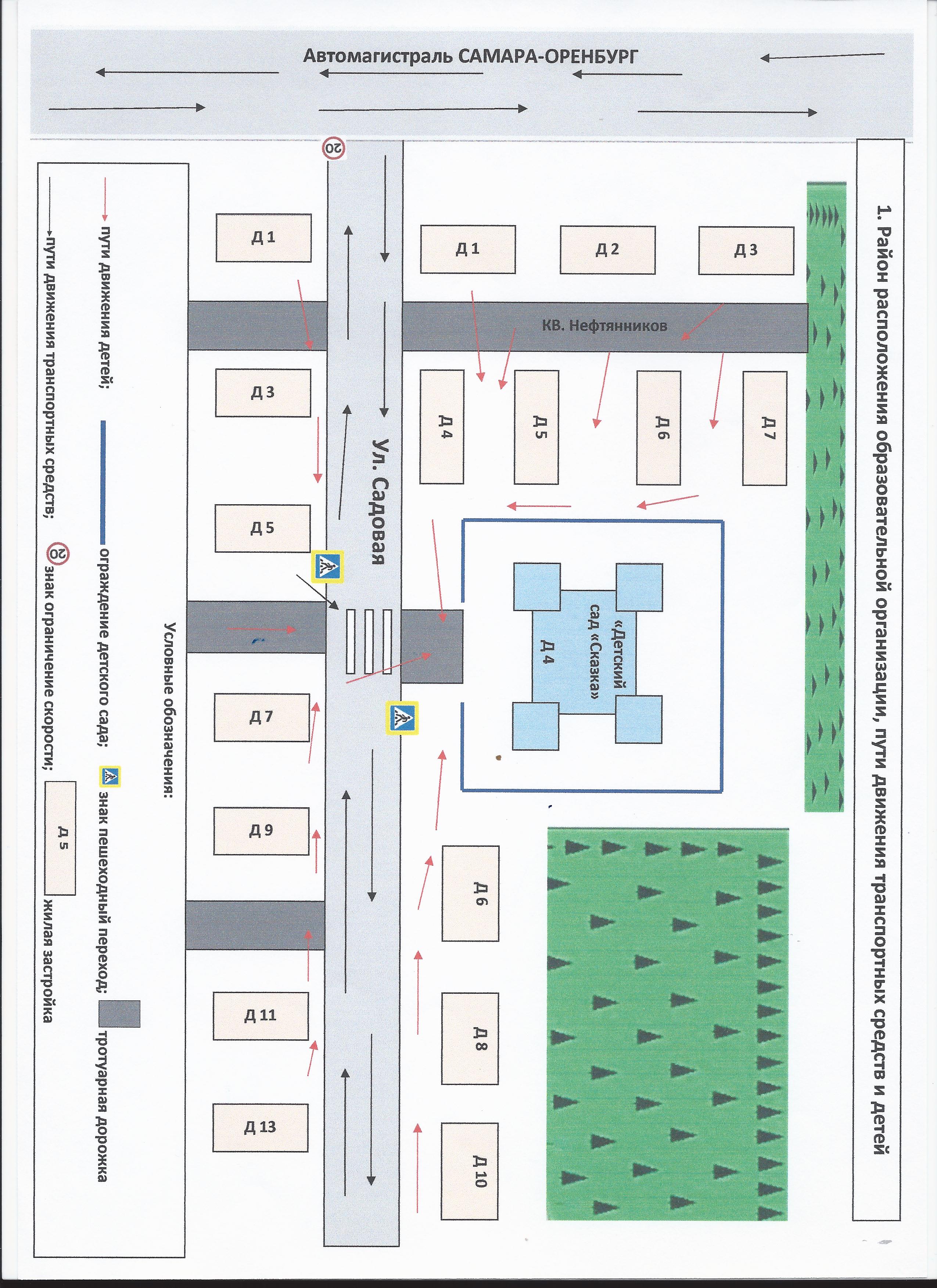 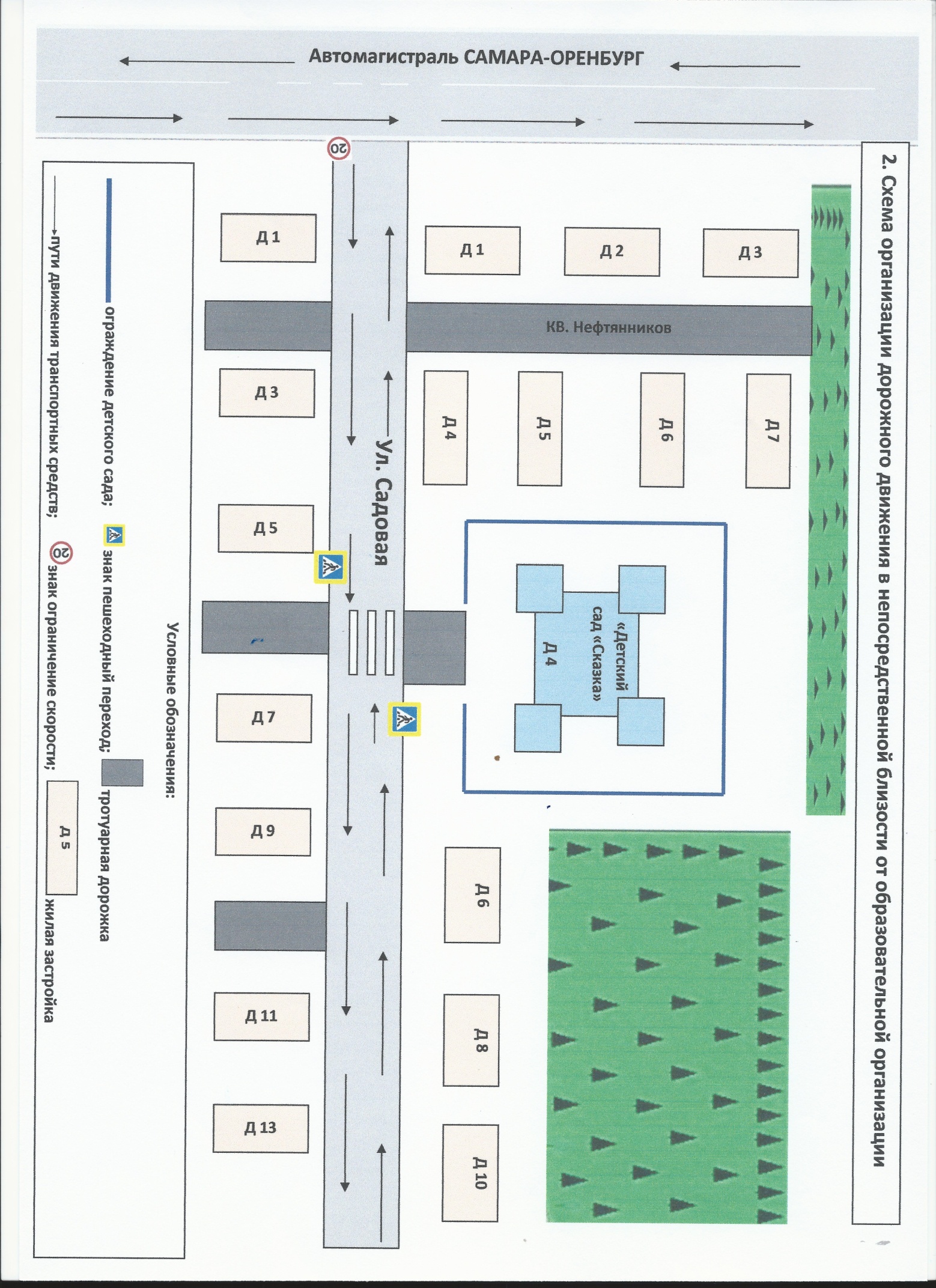 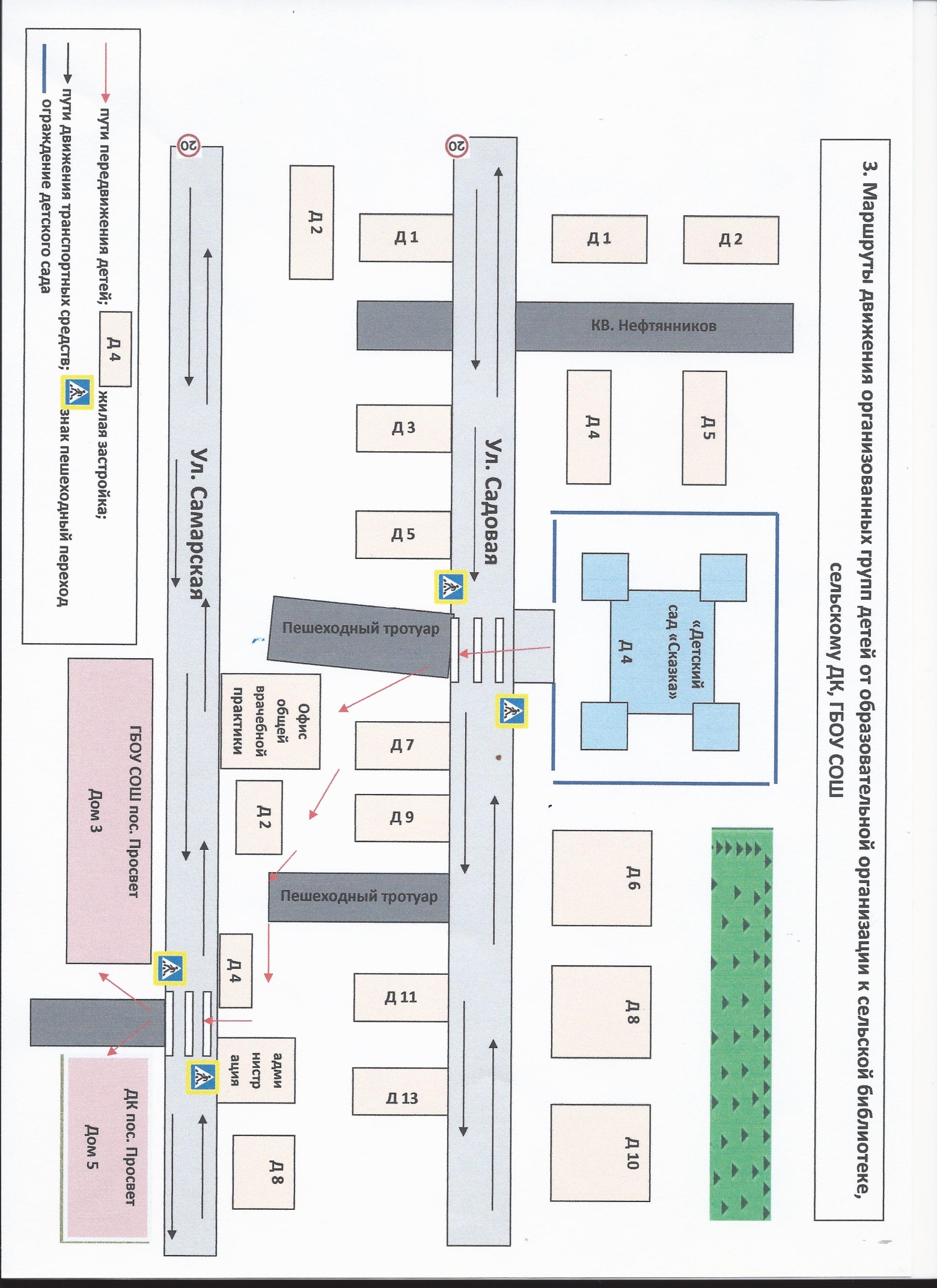 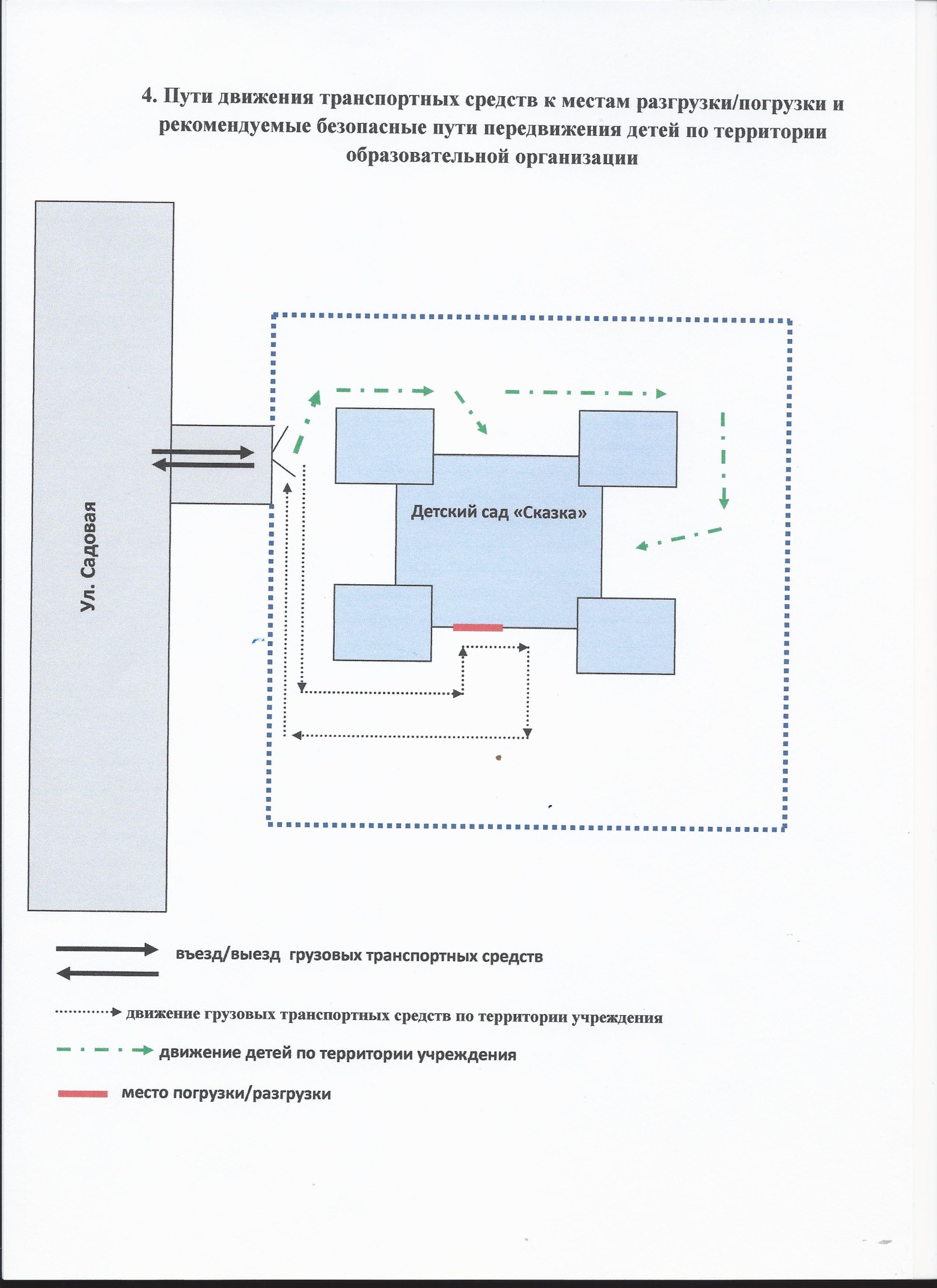 